30 марта 2021 г.		                  г. Барнаул		          		                № 8-6О системе управления охраной труда в образовательных организациях Алтайского краяВ рамках выполнения Отраслевого соглашения по организациям, находящимся в ведении Министерства образования и науки Российской Федерации, в целях оказания содействия работодателям и органам, осуществляющим управление в сфере образования, по созданию комфортных и безопасных условий труда и образовательного процесса, обеспечивающих охрану и укрепление здоровья работников и обучающихся, Министерством образования и науки Российской Федерации совместно с ЦС Профсоюза разработаны и направлены в 2015 году в органы управления образованием субъектов РФ и образовательные организации, подведомственные Министерству, Рекомендации по созданию и функционированию системы управления охраной труда и обеспечением безопасности образовательного процесса в образовательных организациях, осуществляющих образовательную деятельность, находящихся в ведении Министерства образования и науки Российской Федерации (письмо от 25.08.2015г. №12-1077 далее – Рекомендации). Базируясь на положениях статьи 216 Трудового кодекса Российской Федерации (Государственное управление охраной труда), данные Рекомендации являются основополагающим документом при разработке и утверждении аналогичных актов органами управления образованием регионального, муниципального уровней, и, самое главное, при создании системы управления охраной труда в каждой образовательной организации, в зависимости от ее типа, начиная от дошкольной, общеобразовательной до образовательной организации высшего образования.  Минпросвещения России письмом от 27.11.2019 № 12-688 по согласованию с Общероссийским Профсоюзом образования направило в регионы для использования в работе примерные Положения о системе управления охраной труда в образовательных организациях всех типов.Данные Рекомендации регламентируют порядок осуществления деятельности по охране труда и определяют структуру управления ОТ в образовательной организации и устанавливают  порядок реализации мероприятий, связанных с управлением профессиональными рисками. Определен перечень опасных факторов, которые несут потенциальную угрозу здоровью и жизни сотрудников образовательных организаций и детей, находящихся на их территории.Для выполнения данной задачи в помощь руководителям организаций образования   Исполнительный комитет Общероссийского Профсоюза образования постановлением от 25.12.2020 г. № 5-11 утвердил Методические рекомендации по оценке профессиональных рисков в дошкольной образовательной организации и организации общего образования.  Вместе с тем, Министерством образования Алтайского края до сих пор не разработано положение о системе управления охраной труда на региональном уровне с учетом особенностей региона, типа, специфики и характера деятельности организации, не оказывается должная поддержка руководителям муниципальных образований по внедрению СУОТ на их уровне. Необходима поддержка и профсоюзной стороне по доведению вышеуказанных рекомендаций до руководителей образовательных учреждений и организации совместной работы по охране труда.   В данных условиях руководители образовательных организаций оказываются заложниками ситуации, т.к. ещё в 2016 году Минтруд своим Приказом от 19 августа №438н утвердил типовое положение о СУОТ. С этого времени разработка данной системы, согласно ст. 212 ТК РФ, становится обязательной для исполнения работодателями в своих организациях. Более того, стало очевидным, что разработать и внедрить систему управления охраной труда в образовательной организации практически невозможно без специалистов и комиссий по охране труда.Вопрос создания и функционирования СУОТ находится на постоянном контроле краевой организации Профсоюза с 2016 года. Неоднократно данная тема обсуждалась на президиуме краевого комитета. Данные проверок, проводимых технической инспекцией труда Профсоюза показывают, что рекомендательные материалы по СУОТ, не доведены до руководителей образовательных организаций, и они зачастую используют положения о СУОТ других регионов и других отраслей, наобум взятые из интернета, ссылаясь на отсутствие соответствующих рекомендаций и распоряжений, направленных им учредителями и органами управления образованием.В целях повышения эффективности общественного контроля за соблюдением работодателями трудового законодательства об охране труда и обеспечения создания и функционирования системы управления охраной труда в образовательных организациях, президиум Алтайской краевой организации Профсоюза п о с т а н о в л я е т:1. Комитету Алтайской краевой организации Профсоюза:1.1. Подготовить обращение в Министерство образования и науки Алтайского края:- о необходимости активизации работы по формированию и созданию условий для функционирования системы управления охраной труда на региональном уровне;- о содействии в разработке положений о СУОТ в муниципальных органах управлений образованием и во всех организациях образования Алтайского края.1.2. Направить в Министерство образования и науки Алтайского края для практического использования в работе:- Рекомендации по созданию и функционированию системы управления охраной труда и обеспечением безопасности образовательного процесса в образовательных организациях, осуществляющих образовательную деятельность, находящихся в ведении Министерства образования и науки Российской Федерации (письмо от 25.08.2015г. №12-1077, письмо  Минпросвещения России  от 27.11.2019 № 12-688).- примерные положения о СУОТ для образовательных организаций дошкольного, общего, дополнительного, профессионального образования и высшего образования, утвержденные Исполкомом Профсоюза 6   декабря 2017 года № 11-12, 29 мая 2018г № 132-12;- методические рекомендации по оценке профессиональных рисков в дошкольной образовательной организации и организации общего образования, утвержденные Исполкомом Профсоюза 25 декабря 2020 года № 5-11.  1.3. Рекомендовать Министерству образования и науки Алтайского края для оказания методической и практической помощи руководителям и профактиву образовательных организаций, а также с целью создания систем управления охраной труда с использованием практического опыта определить список образовательных организаций, на базе которых создать базовые учреждения по охране труда для формирования и распространения положительной практики по данному важному вопросу.2. Территориальным организациям Профсоюза, первичным профсоюзным организациям:2.1. Рекомендовать образовательным организациям всех типов использовать Примерные положения о СУОТ, утвержденные Исполкомом Профсоюза 6  декабря 2017 года № 11-12 и Методические рекомендации по оценке профессиональных рисков в дошкольной образовательной организации и организации общего образования, утвержденные Исполкомом Профсоюза 25 декабря 2020 года № 5-11.  2.2. Активизировать меры, направленные на осуществление контроля за созданием и функционированием системы управления охраной труда (СУОТ) в образовательных организациях всех типов, оказывать всемерное содействие администрациям образовательных организаций в вопросе формирования и функционирования СОУТ. 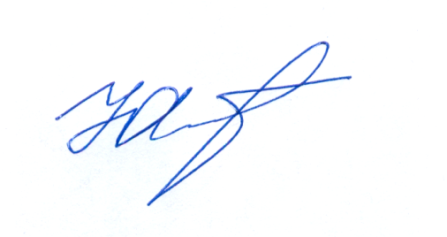 Председатель Алтайской краевой организации Профсоюза                                                    Ю.Г. Абдуллаев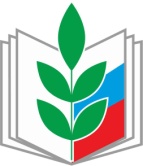 ПРОФЕССИОНАЛЬНЫЙ СОЮЗ РАБОТНИКОВ НАРОДНОГО ОБРАЗОВАНИЯ И НАУКИ РОССИЙСКОЙ ФЕДЕРАЦИИ АЛТАЙСКАЯ КРАЕВАЯ ОРГАНИЗАЦИЯ ПРОФЕССИОНАЛЬНОГО СОЮЗАРАБОТНИКОВ НАРОДНОГО ОБРАЗОВАНИЯ И НАУКИ РОССИЙСКОЙ ФЕДЕРАЦИИ(АЛТАЙСКАЯ КРАЕВАЯ ОРГАНИЗАЦИЯ ОБЩЕРОССИЙСКОГО ПРОФСОЮЗА ОБРАЗОВАНИЯ)ПРЕЗИДИУМПОСТАНОВЛЕНИЕ